Задания для дистанционной работыс 20 по 30 апреля 2020 года9 б классКлассный руководитель Шуткина Ж.В.№ПредметТема урокаТренировочные заданияТренировочные заданияКонтрольные задания(на проверку учителю)Ф.И.О. учителя, телефон, эл. почта/вайберПонедельник 20 апреля 2020 годаПонедельник 20 апреля 2020 годаПонедельник 20 апреля 2020 годаПонедельник 20 апреля 2020 годаПонедельник 20 апреля 2020 годаПонедельник 20 апреля 2020 годаПонедельник 20 апреля 2020 года1ХимияЩелочные металлы. Физические и химические свойства.Задание 1-4 с.154https://www.yaklass.ru/https://infourok.ru/testi-po-himii-na-temu-schelochnie-metalli-i-ih-soedineniya-klass-1590471.htmlhttps://videouroki.net/tests/shchielochnyie-mietally.html#Задание 1-4 с.154https://www.yaklass.ru/https://infourok.ru/testi-po-himii-na-temu-schelochnie-metalli-i-ih-soedineniya-klass-1590471.htmlhttps://videouroki.net/tests/shchielochnyie-mietally.html#Тестhttps://videouroki.net/tests/shchielochnyie-mietally.html#Романюк Ирина Дмитриевна,89041366223, idromaniuk@mail.ru2Алгебра Повторение: Преобразование выражений, содержащих степени с целым показателем и квадратные корни. Задания на карточкахЗадания на карточкахВыполнить в ОГЭ задания на преобразования выражений Ковалёва В.Г.89041220474kovaleva_vg@mail.ru3БиологияКР№7: Экосистемный уровень.Пройти онлайн тест  https://iq2u.ru/tests/test/run/238Романюк Ирина Дмитриевна,89041366223, idromaniuk@mail.ru4ИнформатикаЛогические функции. Законы логикиВыписать все определения из параграфа 3.1Выписать все определения из параграфа 3.1Ответить на контрольные вопросы 1 – 5 на стр. 129Шуткин Александр Сергеевич, 89041201056, 22062009a@gmail.com5ЧерчениеГрафическая работа №6 Чертеж детали с применением разреза стр.154Выполнить графическую работуПрасолец Л.Ю.Prasolets@mail.ru895005111456Английский язык Выражения сомнения или уверенностиСтр. 47-48 Social EnglishСтр. 47-48 Social EnglishСтр. 47-49 упр.6,7,8Казакова Анна Борисовна 89086667912 – Viber/WhatsApp
Эл. почта – lady.anutic@mail.ru7физкультураОФППодтягивание 1 х - maxОтжимание 2 х max  «М», 2х20 «Д»Пресс 2 х 30 «М», 2 х 25 «Д»Скакалка – 2х100Подтягивание 1 х - maxОтжимание 2 х max  «М», 2х20 «Д»Пресс 2 х 30 «М», 2 х 25 «Д»Скакалка – 2х100дневникКузьмин А.В.89016408070Вторник 21 апреля 2020 годаВторник 21 апреля 2020 годаВторник 21 апреля 2020 годаВторник 21 апреля 2020 годаВторник 21 апреля 2020 годаВторник 21 апреля 2020 годаВторник 21 апреля 2020 года1ИсторияРоссия и мир на рубеже 19-20 веков Изучить § 33Посмотреть видеоурокhttps://youtu.be/s39B6-zg_AAИзучить § 33Посмотреть видеоурокhttps://youtu.be/s39B6-zg_AAОтветить письменно в тетради на вопросы № 2,3,6 на стр. 70Ответить на тест, высланный на электронный адрес школьникаЗабелина Марина Семёновна89500898056zabelina7676@mail.ru2физкультураОФППодтягивание 1 х - maxОтжимание 2 х max  «М», 2х20 «Д»Пресс 2 х 35 «М», 2 х 30 «Д»Скакалка – 2 х 120Подтягивание 1 х - maxОтжимание 2 х max  «М», 2х20 «Д»Пресс 2 х 35 «М», 2 х 30 «Д»Скакалка – 2 х 120дневникКузьмин А.В.890164080703Биология  Биосфера. Средообразующая деятельность организмов. Круговорот веществ в природеВопросы 1-5 с.293https://interneturok.ru/subject/biologyВопросы 1-5 с.293https://interneturok.ru/subject/biologyПройти онлайн тест https://interneturok.ru/lesson/biology/9-klass/osnovy-ekologii/osnovnye-zakony-ustoychivosti-zhivoy-prirody/testcasesРоманюк Ирина Дмитриевна,89041366223, idromaniuk@mail.ru4ФизикаОткрытие протона и нейтронаОтветить на вопросы 1 и 2 на стр. 236 Ответить на вопросы 1 и 2 на стр. 236 Ответить на вопросы 3 - 5 на стр. 236Шуткин Александр Сергеевич, 89041201056, 22062009a@gmail.com5ОбществознаниеСоциальные праваИзучить § 21Посмотреть видеоурокhttps://youtu.be/nWXaZrKwi8kИзучить § 21Посмотреть видеоурокhttps://youtu.be/nWXaZrKwi8k1. Выясни какие социальные программы решаются сегодня в твоём населённом пункте?  2. Приведи три примера, как эти программы реализуются на практикеЗабелина Марина Семёновна89500898056zabelina7676@mail.ru6ГеометрияПирамида.А) Отрезок, соединяющий вершину пирамиды с плоскостью ее основания и перпендикулярный к этой плоскости, называется высотой пирамиды.Б) Пирамида называется правильной, если ее основание – правильный многоугольник, а отрезок, соединяющий вершину пирамиды с центром основания, является ее высотой.В) Высота боковой грани правильной пирамиды, проведенная из ее вершины, называется апофемой.Решить задачу № 1203 А) Отрезок, соединяющий вершину пирамиды с плоскостью ее основания и перпендикулярный к этой плоскости, называется высотой пирамиды.Б) Пирамида называется правильной, если ее основание – правильный многоугольник, а отрезок, соединяющий вершину пирамиды с центром основания, является ее высотой.В) Высота боковой грани правильной пирамиды, проведенная из ее вершины, называется апофемой.Решить задачу № 1203  Построить самостоятельно таблицу « Виды пирамид» записать формулы в тетрадь.1.Пирамида-это…2.Апофема-это…3.Свойства пирамиды…4.Рассказать о пирамиде Хеопса. Привести свой пример.1. Учащиеся самостоятельно изучают материал пункта 124 «Пирамида» по учебнику (с. 319–321).№ 1201 № 1202 (а)Ковалёва В.Г.89041220474kovaleva_vg@mail.ruСреда 22 апреля 2020 годаСреда 22 апреля 2020 годаСреда 22 апреля 2020 годаСреда 22 апреля 2020 годаСреда 22 апреля 2020 годаСреда 22 апреля 2020 годаСреда 22 апреля 2020 года1Русский языкПубличное выступление на заданную тему. П. 40У.220, 221У.220, 221У.222. Сочинение на тему «Как мы понимаем друг друга» или «Что бы хотелось изменить в наших отношениях».Шуткина Ж.В.89041325354z_shutkina@mail.ruили ВКонтакте.2Английский языкМобильные телефоны. Плюсы и минусы, их использования.Стр.50 упр. 1Стр.50 упр. 1Стр. 50 упр. 2Стр. 53 упр. 9,10Казакова Анна Борисовна 89086667912 – Viber/WhatsApp
Эл. почта – lady.anutic@mail.ru3Литера-тура А.А. Ахматова. Трагические интонации в любовной лирике.Просмотреть видео урокhttps://resh.edu.ru/subject/lesson/2170/Просмотреть видео урокhttps://resh.edu.ru/subject/lesson/2170/Выучить наизусть понравившееся стихотворение. Отправить видеоролик или через видеосвязь в ВайберШуткина Ж.В.89041325354z_shutkina@mail.ruили ВКонтакте.4ФизикаСостав атомного ядра. Массовое число. Зарядовое числоОтветить на вопросы 1 и 2 на стр. 240Ответить на вопросы 1 и 2 на стр. 240Упр. 48 № 1, 2, 3Шуткин Александр Сергеевич, 89041201056, 22062009a@gmail.com5ИсторияСоциально экономическое развитие страны на рубеже 19-20 вековИзучить § 34 Изучить § 34 Ответить письменно в тетради на вопросы № 1,3,4,5 на стр. 75Забелина Марина Семёновна89500898056zabelina7676@mail.ru6ГеографияУрал. Географическое положение, природные условия и ресурсы. Пар.52 стр.254-259.Прочитать параграф. Ответить на вопросы в конце параграфа, записать в тетрадь определенияПрочитать параграф. Ответить на вопросы в конце параграфа, записать в тетрадь определенияРазобрать проблему на стр.258-259. Предположите ваши пути решения этой проблемы.Шестакова Е.В. 89041363726shestakova elena 59@mail.ru7физкультураОФППодтягивание 2 х - maxОтжимание 3 х 25  «М», 2х20 «Д»Пресс 3 х 25 «М», 3 х 20 «Д»Скакалка – 2 х 120Подтягивание 2 х - maxОтжимание 3 х 25  «М», 2х20 «Д»Пресс 3 х 25 «М», 3 х 20 «Д»Скакалка – 2 х 120дневникКузьмин А.В.89016408070Четверг 23 апреля 2020 годаЧетверг 23 апреля 2020 годаЧетверг 23 апреля 2020 годаЧетверг 23 апреля 2020 годаЧетверг 23 апреля 2020 годаЧетверг 23 апреля 2020 годаЧетверг 23 апреля 2020 года1ХимияОксиды и гидроксиды щелочных металловЗадание 3-6 с. 154https://www.yaklass.ru/https://videouroki.net/tests/shchielochnyie-mietally.html#https://infourok.ru/test-po-himii-schelochnie-metalli-974812.htmlЗадание 3-6 с. 154https://www.yaklass.ru/https://videouroki.net/tests/shchielochnyie-mietally.html#https://infourok.ru/test-po-himii-schelochnie-metalli-974812.htmlТестhttps://videouroki.net/tests/shchielochnyie-mietally.html#Романюк Ирина Дмитриевна,89041366223, idromaniuk@mail.ru2ОБЖРанние половые связи и их последствияПараграф 10.1Параграф 10.1ПрезентацияБриков И.Н.89526238460brikov94@list.ru3Русский языкКонтрольное сочинение на лингвистическую тему. URL: https://rus-oge.sdamgia.ru URL: https://rus-oge.sdamgia.ruСочинение по сборнику И.П. Васильевых, Ю.Н. Гостева. Вариант 8 Задание 9.1Шуткина Ж.В.89041325354z_shutkina@mail.ruили ВКонтакте.4Литера-тураН. Заболоцкий . Тема гармонии с природой, любви и смерти в лирике поэта. Философский характер лирики поэта.Просмотреть видео урок https://resh.edu.ru/subject/lesson/2175/Просмотреть видео урок https://resh.edu.ru/subject/lesson/2175/После просмотра выполнить задания В1 и В2 на этом же сайтеШуткина Ж.В.89041325354z_shutkina@mail.ruили ВКонтакте.5Алгебра Повторение: Решение целых и дробно-рациональных уравненийЗадания на карточкахЗадания на карточкахОГЭ  каталог заданий Рациональные уравненияКовалёва В.Г.89041220474kovaleva_vg@mail.ru6ФизикаРешение задач «Состав атомного ядра. Массовое число. Зарядовое число»Ответить на вопрос 3 на стр. 240Ответить на вопрос 3 на стр. 240Упр. 48 № 4 - 6Шуткин Александр Сергеевич, 89041201056, 22062009a@gmail.comПятница 24 апреля 2020 годаПятница 24 апреля 2020 годаПятница 24 апреля 2020 годаПятница 24 апреля 2020 годаПятница 24 апреля 2020 годаПятница 24 апреля 2020 годаПятница 24 апреля 2020 года1Русский языкИтоговая контрольная работа по теме «Сложные предложения с различными видами связи»У. 216                Проверочная работа по теме «Сложные предложения с разными видами связи» https://infourok.ru Раздел «Домашнее задание»                Проверочная работа по теме «Сложные предложения с разными видами связи» https://infourok.ru Раздел «Домашнее задание»Шуткина Ж.В.89041325354z_shutkina@mail.ruили ВКонтакте.2Литера-тураМ.А. Шолохов «Судьба человека». Судьба человека и судьба Родины. Образ главного героя»Просмотреть видео урок https://resh.edu.ru/subject/lesson/2176/Читать рассказ М. Шолохова  «Судьба человека»--Шуткина Ж.В.89041325354z_shutkina@mail.ruили ВКонтакте.3ИсторияСоциально экономическое развитие страны на рубеже 19-20 веков: динамика и противоречия развитияИзучить § 34 Поработать с рубрикой «Думаем, сравниваем, размышляем»№ 1,3Поработать с рубрикой «Думаем, сравниваем, размышляем»№ 1,3Забелина Марина Семёновна89500898056zabelina7676@mail.ru4Алгебра Повторение: тест  УравненияЗадание на карточкахТест № 2 «Квадратные уравнения»Вариант 1Решите уравнения:Тест № 2 «Квадратные уравнения»Вариант 1Решите уравнения:Ковалёва В.Г.89041220474kovaleva_vg@mail.ru5Геометрия Цилиндр.Решить задачу № 1214 (б; в) Дано: V = 120 см3; h = 3,6 см. Найти r. Дано: r = h; V = 8π см3. Найти h.№ 1245. № 1216. № 1217. Ответить на вопросы:1. Какое тело называется цилиндром? Что такое ось, высота, основания, радиус, боковая поверхность, образующие цилиндра?2. Какой формулой выражается объем цилиндра?3. Какой  формулой  выражается  площадь  боковой  поверхности  цилиндра? № 1216. № 1217. Ответить на вопросы:1. Какое тело называется цилиндром? Что такое ось, высота, основания, радиус, боковая поверхность, образующие цилиндра?2. Какой формулой выражается объем цилиндра?3. Какой  формулой  выражается  площадь  боковой  поверхности  цилиндра?Ковалёва В.Г.89041220474kovaleva_vg@mail.ru6Английский языкРабота с текстом «Должны ли мы тратить так много денег на исследование космоса?»Стр. 50-53 упр.3,5,6,7 + English IdiomsСтр. 51 упр. 4Стр. 51 упр. 4Казакова Анна Борисовна 89086667912 – Viber/WhatsApp
Эл. почта – lady.anutic@mail.ru7ГеографияНаселение. Пар.53. стр.259-263Прочитать параграф. Ответить на вопросы в конце параграфа.Разобрать проблему на стр.263. Письменно высказать свою точку зрения.Разобрать проблему на стр.263. Письменно высказать свою точку зрения.Шестакова Е.В. 89041363726shestakova elena 59@mail.ruПонедельник 27 апреля 2020 годаПонедельник 27 апреля 2020 годаПонедельник 27 апреля 2020 годаПонедельник 27 апреля 2020 годаПонедельник 27 апреля 2020 годаПонедельник 27 апреля 2020 годаПонедельник 27 апреля 2020 года1ХимияЩёлочноземельные металлы. Кальций и его соединения.Задание 4 с.163Задание 1-3 с.158https://www.yaklass.ru/https://multiurok.ru/files/tiestirovaniie-po-tiemie-shchielochnoziemiel-nyie-.htmlhttps://infourok.ru/test-po-himii-na-temu-schelochnie-i-schelochnozemelnie-metalli-klass-2014134.htmlЗадание 4 с.163Задание 1-3 с.158https://www.yaklass.ru/https://multiurok.ru/files/tiestirovaniie-po-tiemie-shchielochnoziemiel-nyie-.htmlhttps://infourok.ru/test-po-himii-na-temu-schelochnie-i-schelochnozemelnie-metalli-klass-2014134.htmlПройти онлайн тест https://onlinetestpad.com/ru/testresult/244892-metally-ii-a-gruppy-periodicheskoj-sistemy-d-i-mendeleeva?res=hktpdpswurjpgРоманюк Ирина Дмитриевна,89041366223, idromaniuk@mail.ru2Алгебра Повторение: Решение систем уравнений  графически,способами подстановки и сложения.Задание на карточкахЗадание на карточкахПовторение: Решение систем уравнений  графически, способами подстановки и сложения.Ковалёва В.Г.89041220474kovaleva_vg@mail.ru3БиологияАнтропогенное воздействие на биосферуВопросы 1-4 с.296https://interneturok.ru/subject/biologyВопросы 1-4 с.296https://interneturok.ru/subject/biologyПройти онлайн тест https://interneturok.ru/lesson/biology/9-klass/uchenie-ob-evolyutsii/chelovek-kak-zhitel-biosfery-i-ego-vliyanie-na-prirodu-zemli/testcasesРоманюк Ирина Дмитриевна,89041366223, idromaniuk@mail.ru4ИнформатикаЛогические основы устройства компьютераОтветить на контрольный вопрос на стр. 132Ответить на контрольный вопрос на стр. 132Ответить на контрольный вопрос на стр. 134Шуткин Александр Сергеевич, 89041201056, 22062009a@gmail.com5ЧерчениеОпределение необходимого количества изображений. Графическая работа №7 Эскиз детали с наружи. П.28-29. стр 159Выполнить графическую работуПрасолец Л.Ю.Prasolets@mail.ru895005111456Английский языкВведение НЛЕ по теме «Подростки, их жизнь и проблемы».Стр. 61-63 упр. 6,7,8Стр. 61-63 упр. 6,7,8Стр.63-64 упр. 9,10,11,12Казакова Анна Борисовна 89086667912 – Viber/WhatsApp
Эл. почта – lady.anutic@mail.ru7физкультураОФППодтягивание 2 х - maxОтжимание 2 х 30 «М», 2 х 30 «Д»Пресс 3 х 25 «М», 2 х 30 «Д»Скакалка - 130Подтягивание 2 х - maxОтжимание 2 х 30 «М», 2 х 30 «Д»Пресс 3 х 25 «М», 2 х 30 «Д»Скакалка - 130дневникКузьмин А.В.89016408070Вторник 28 апреля 2020 годаВторник 28 апреля 2020 годаВторник 28 апреля 2020 годаВторник 28 апреля 2020 годаВторник 28 апреля 2020 годаВторник 28 апреля 2020 годаВторник 28 апреля 2020 года1ИсторияНиколай II. Начало правленияИзучить § 35Посмотреть видеоурокhttps://youtu.be/NSVah0iZ9sMИзучить § 35Посмотреть видеоурокhttps://youtu.be/NSVah0iZ9sMСделать проект на выбор:1. «Семья последнего русского императора»2. «Николай II Кровавый царь или святой мученик?».Забелина Марина Семёновна89500898056zabelina7676@mail.ru2физкультураОФППодтягивание 1 х - maxОтжимание 3 х 25 «М», 2 х 30 «Д»Пресс 3 х 20 «М», 3 х 15 «Д»Скакалка – 3 х 100Подтягивание 1 х - maxОтжимание 3 х 25 «М», 2 х 30 «Д»Пресс 3 х 20 «М», 3 х 15 «Д»Скакалка – 3 х 100дневникКузьмин А.В.890164080703Биология Эволюция биосферы. Основа рационального природопользованияВопросы 1-3 с.297 Вопросы 1-3 с.299https://interneturok.ru/subject/biologyВопросы 1-3 с.297 Вопросы 1-3 с.299https://interneturok.ru/subject/biologyПройти онлайн тест https://interneturok.ru/lesson/biology/9-klass/osnovy-ekologii/ratsionalnoe-ispolzovanie-prirody-i-ee-ohrana/testcasesРоманюк Ирина Дмитриевна,89041366223, idromaniuk@mail.ru4ФизикаЯдерные силы. Энергия связи. Дефект массВыписать формулы и определения из параграфа 57Выписать формулы и определения из параграфа 57Ответить на вопросы 2, 3 на стр. 244Шуткин Александр Сергеевич, 89041201056, 22062009a@gmail.com5ОбществознаниеСоциальные праваСоставить кластер по  § 21Составить кластер по  § 21Письменно в тетради «В классе и дома»№1,2,4Забелина Марина Семёновна89500898056zabelina7676@mail.ru6Геометрия Конус. № 1214 (а).  № 1244. Дано: r = 4 см; V = 48 π см3. Найти h.Дано: h = m; V = р. Найти rSосн = Q,  Sбок = P. Найти V.Sполн. конуса = 45π дм2; α = 60°. Найти V. № 1214 (а).  № 1244. Дано: r = 4 см; V = 48 π см3. Найти h.Дано: h = m; V = р. Найти rSосн = Q,  Sбок = P. Найти V.Sполн. конуса = 45π дм2; α = 60°. Найти V.№ 1220 (б, в).  № 1221 ответить на вопросы 19–22 (с. 336 учебника); Ковалёва В.Г.89041220474kovaleva_vg@mail.ruСреда 29 апреля 2020 годаСреда 29 апреля 2020 годаСреда 29 апреля 2020 годаСреда 29 апреля 2020 годаСреда 29 апреля 2020 годаСреда 29 апреля 2020 годаСреда 29 апреля 2020 года1Русский языкРоль языка в жизни общества. Язык как исторически развивающееся явлениеОнлайн-конференция на платформе  https://infourok.ruОнлайн-конференция на платформе  https://infourok.ruНаписать сочинение на лингвистическую тему по сборнику И.П. Васильевых, Ю.Н. Гостева. Вариант 9 Задание 9.1Шуткина Ж.В.89041325354z_shutkina@mail.ruили ВКонтакте.2Английский языкРабота с текстом «Холдэн приходит к своему учителю, ч.1»Стр.67-68 упр. 7,8Стр.67-68 упр. 7,8Стр. 69 упр. 9,10,11Казакова Анна Борисовна 89086667912 – Viber/WhatsApp
Эл. почта – lady.anutic@mail.ru3ЛитератураОсобенности авторского повествования в рассказе «Судьба человека». Реализм Шолохова в рассказе эпопее.Пройти тест https://resh.edu.ru/subject/lesson/2176/Пройти тест https://resh.edu.ru/subject/lesson/2176/URL: https://infourok.ru Раздел «Домашнее задание»Пройти тест .Шуткина Ж.В.89041325354z_shutkina@mail.ruили ВКонтакте.4ФизикаРешение задач «Энергия связи. Дефект масс»Ответить на вопрос 1 на стр. 244Ответить на вопрос 1 на стр. 244Решить задачи из Интернета: https://ds04.infourok.ru/uploads/ex/0360/00034b37-70d6e477/img12.jpgШуткин Александр Сергеевич, 89041201056, 22062009a@gmail.com5ИсторияПолитическое развитие страны в 1894 -1904 ггИзучить § 35Изучить § 35Продолжить работу над проектом.Забелина Марина Семёновна89500898056zabelina7676@mail.ru6ГеографияХозяйство Урала. Пар.54 стр.263-265.Прочитать параграф. Ответить на вопросы в конце параграфа.Прочитать параграф. Ответить на вопросы в конце параграфа.Табл.52 стр.266. Заполнить.Шестакова Е.В. 89041363726shestakova elena 59@mail.ru7физкультураОФППодтягивание 3 х - maxОтжимание 2 х 20 «М», 2 х 30 «Д»Пресс 2 х 30 «М», 3 х 15 «Д»Скакалка – 3 х 100Подтягивание 3 х - maxОтжимание 2 х 20 «М», 2 х 30 «Д»Пресс 2 х 30 «М», 3 х 15 «Д»Скакалка – 3 х 100дневникКузьмин А.В.89016408070Четверг 30 апреля 2020 годаЧетверг 30 апреля 2020 годаЧетверг 30 апреля 2020 годаЧетверг 30 апреля 2020 годаЧетверг 30 апреля 2020 годаЧетверг 30 апреля 2020 годаЧетверг 30 апреля 2020 года1ХимияЖесткость воды и способы её устранения https://www.yaklass.ru/вопросы 1-2 с.162тест с.163https://www.yaklass.ru/вопросы 1-2 с.162тест с.163Составить проект: «Как избавиться от жесткости воды»https://interneturok.ru/lesson/chemistry/9-klass/himiya-metallov/zhestkost-vody/testcasesРоманюк Ирина Дмитриевна,89041366223, idromaniuk@mail.ru2ОБЖИнфекции, передаваемые половым путемПараграф 10.2Параграф 10.2Презентация, докладБриков И.Н.89526238460brikov94@list.ru3Русский языкКонтрольное сжатое изложениеПовторить способы компрессии текста по тетрадям-справочникамПовторить способы компрессии текста по тетрадям-справочникамНаписать изложение из открытого банка ФИПИ часть 1.Текст, начинающийся словами «В современном мире нет человека»...» https://rus-oge.sdamgia.ruШуткина Ж.В.89041325354z_shutkina@mail.ruили ВКонтакте.4Литерату-раА.Т. Твардовский. Раздумья о Родине и о природе в лирике поэта. Интонация и стиль стихотворений «Урожай», «Весенние строчки»Учебник с.208-220 прочитатьУчебник с.208-220 прочитатьВыписать средства выразительности из стихотворений «Урожай», «Весенние строчки»Шуткина Ж.В.89041325354z_shutkina@mail.ruили ВКонтакте.5Алгебра Повторение: Решение квадратных неравенств и их систем.Задание на карточкахЗадание на карточках. Решить неравенства: ; ; ; .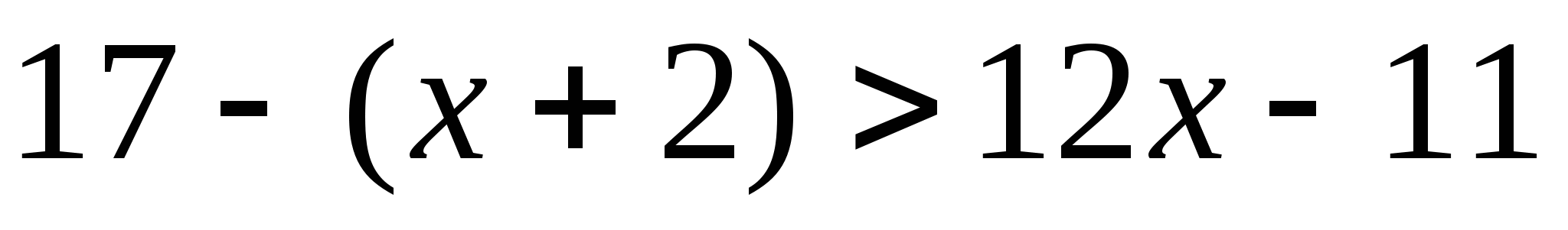 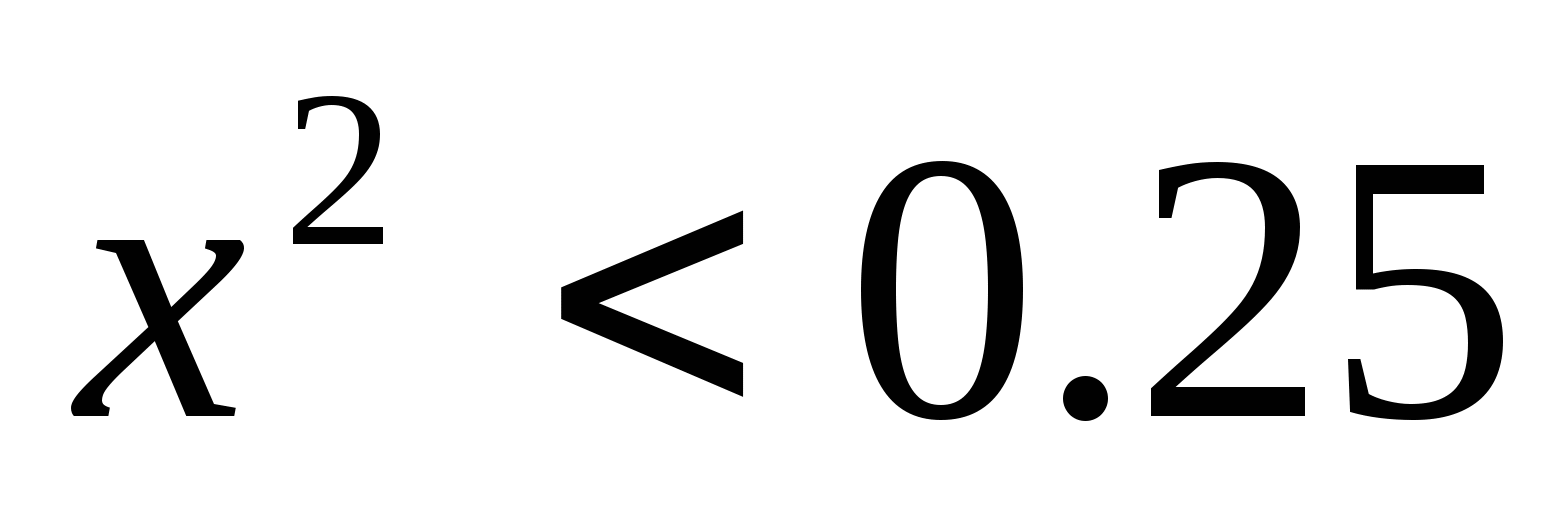 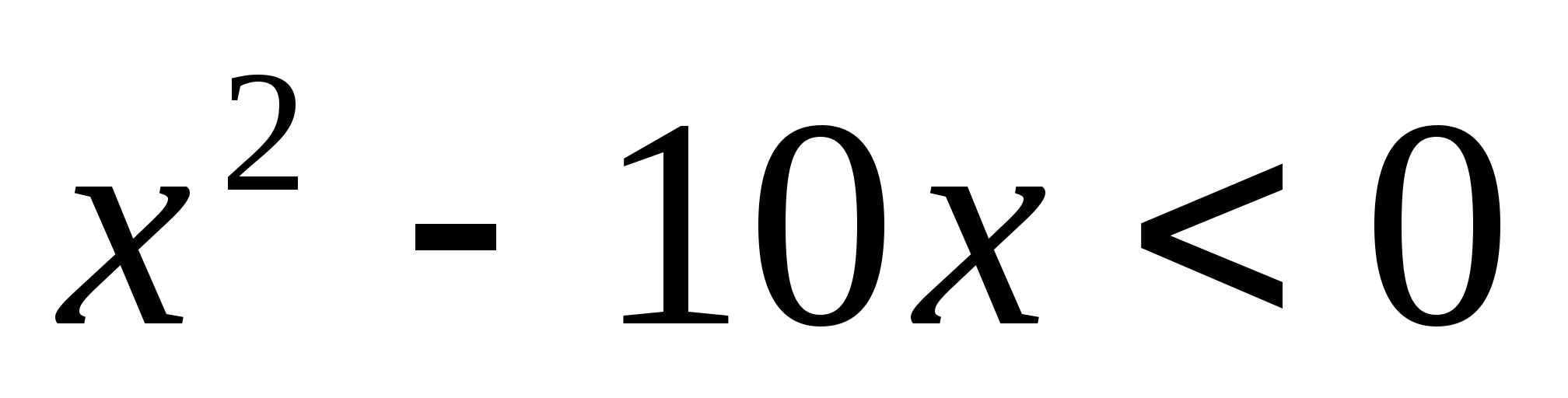 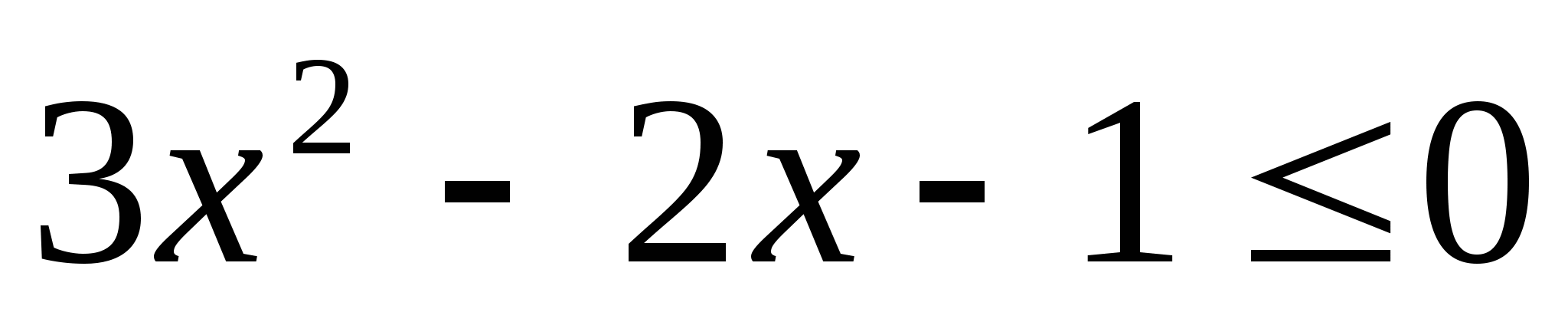 2. Решить неравенства:; 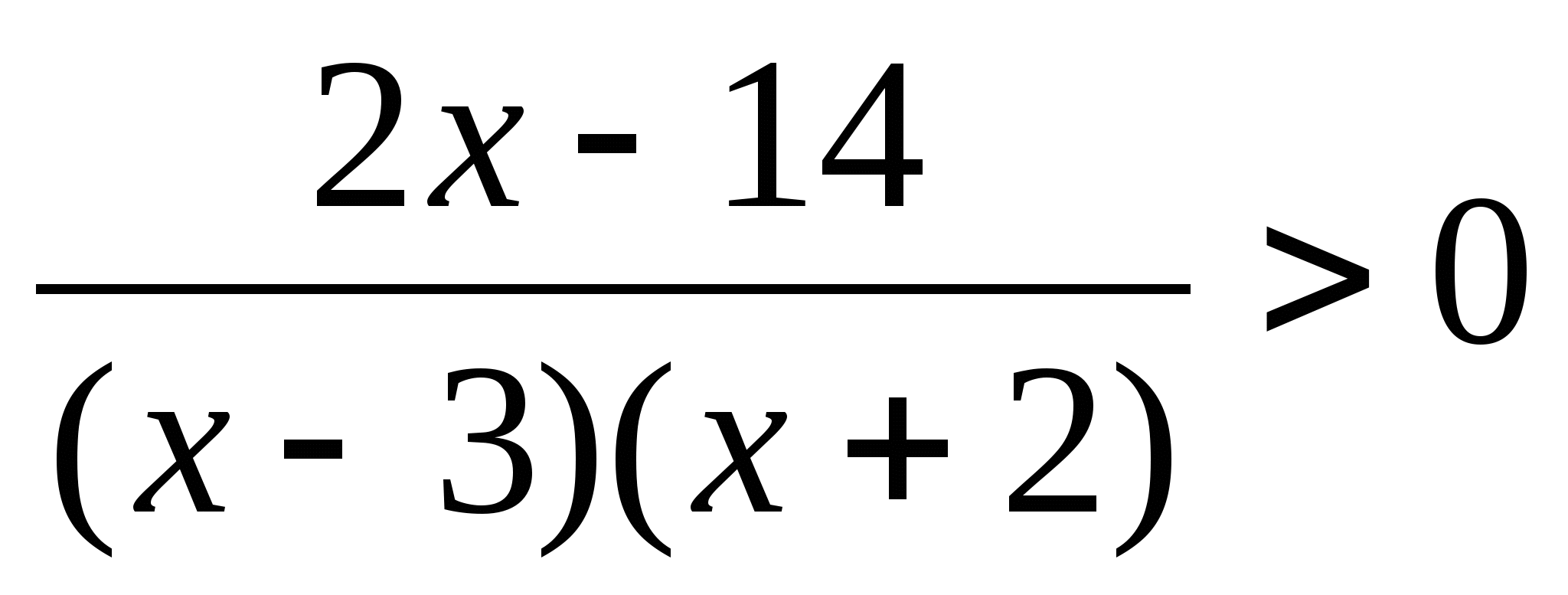 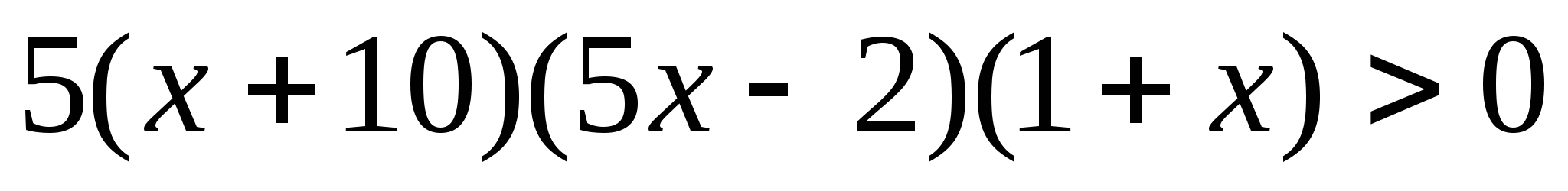 3. Решить двойное неравенство: ;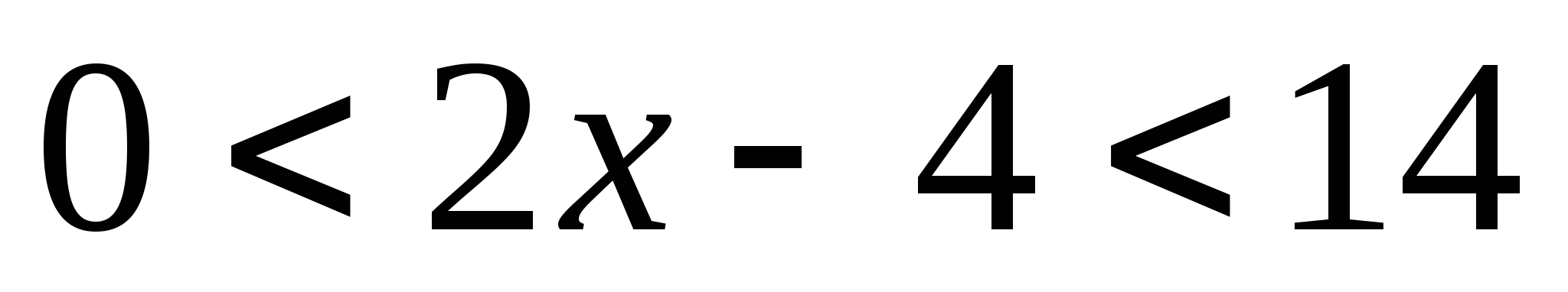 4. При каких значениях  значения выражения  больше значений выражения ?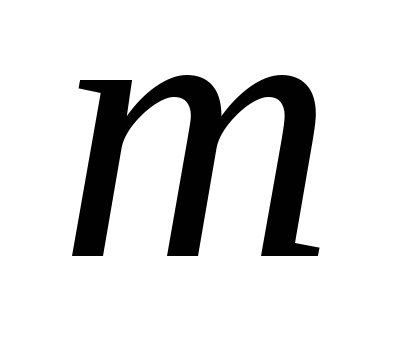 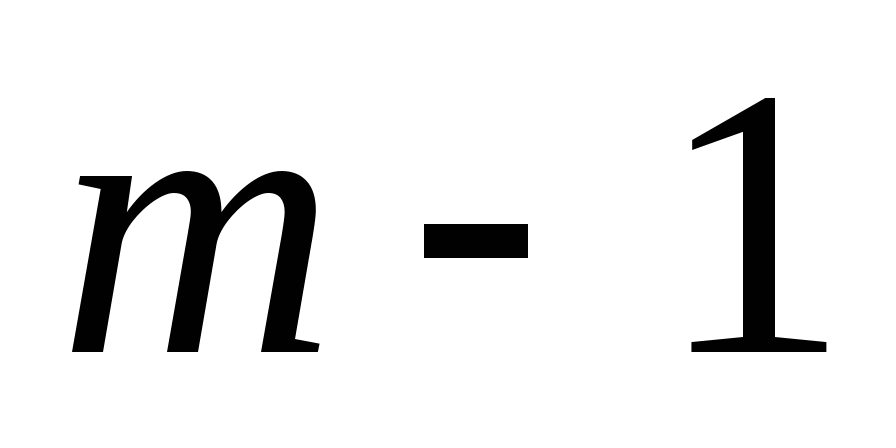 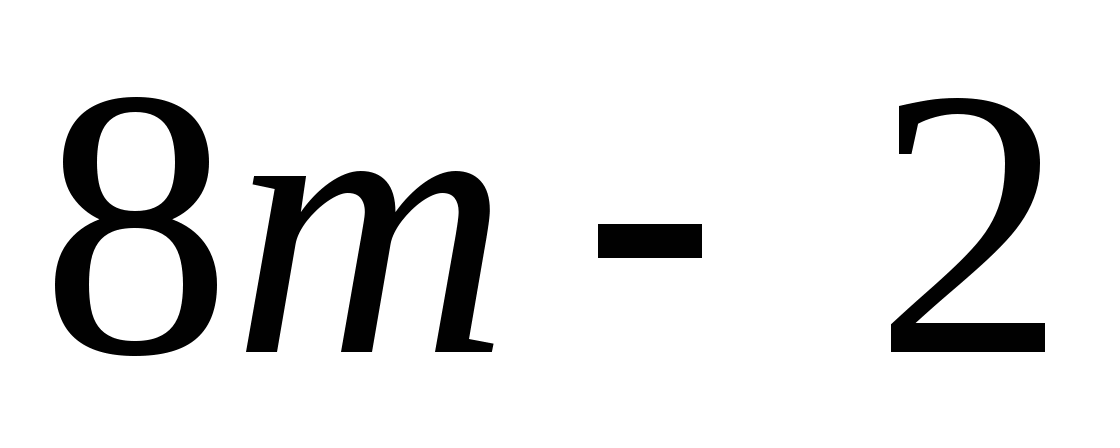 5. Решить системы неравенств:1) ; 2) 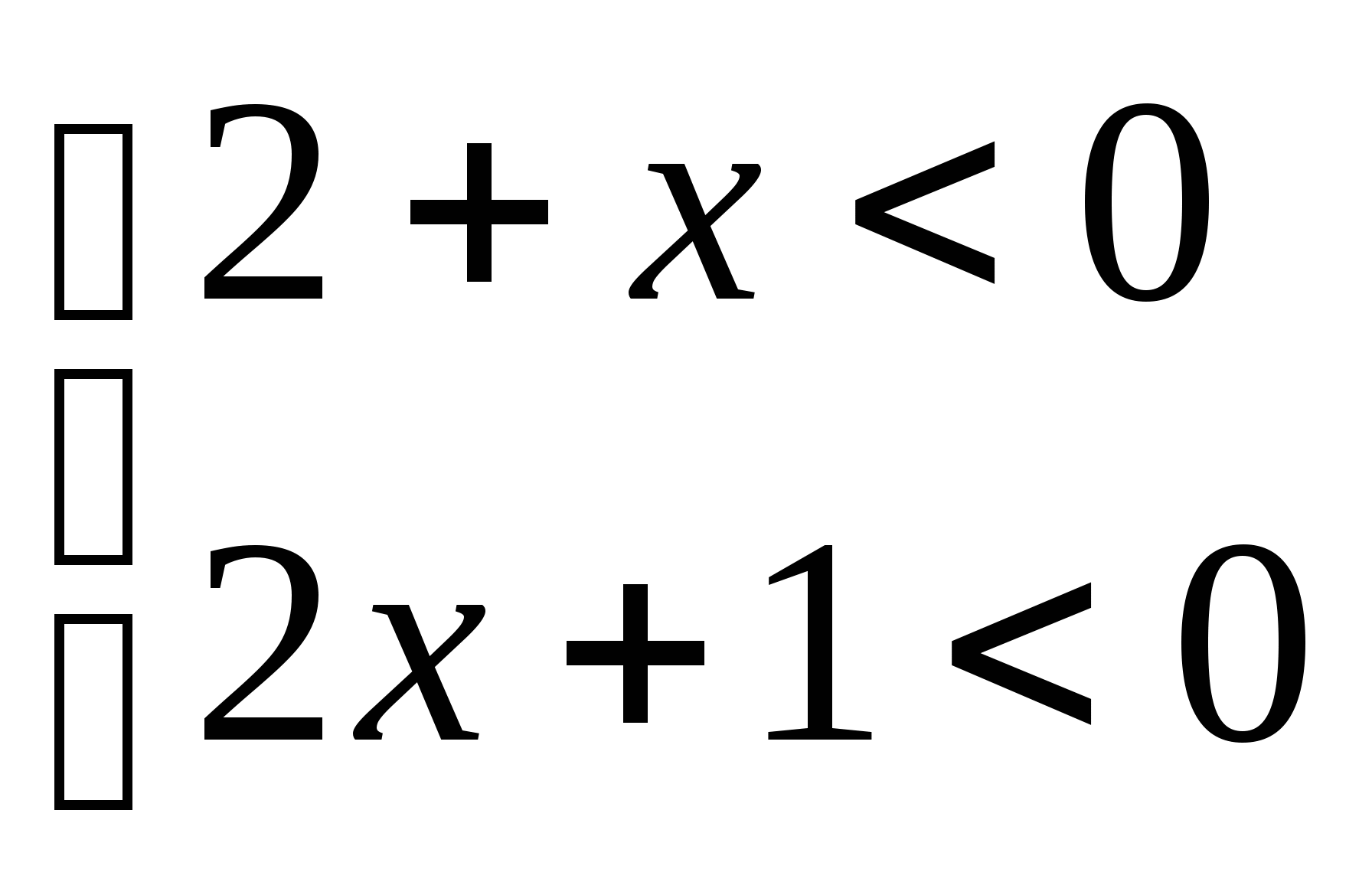 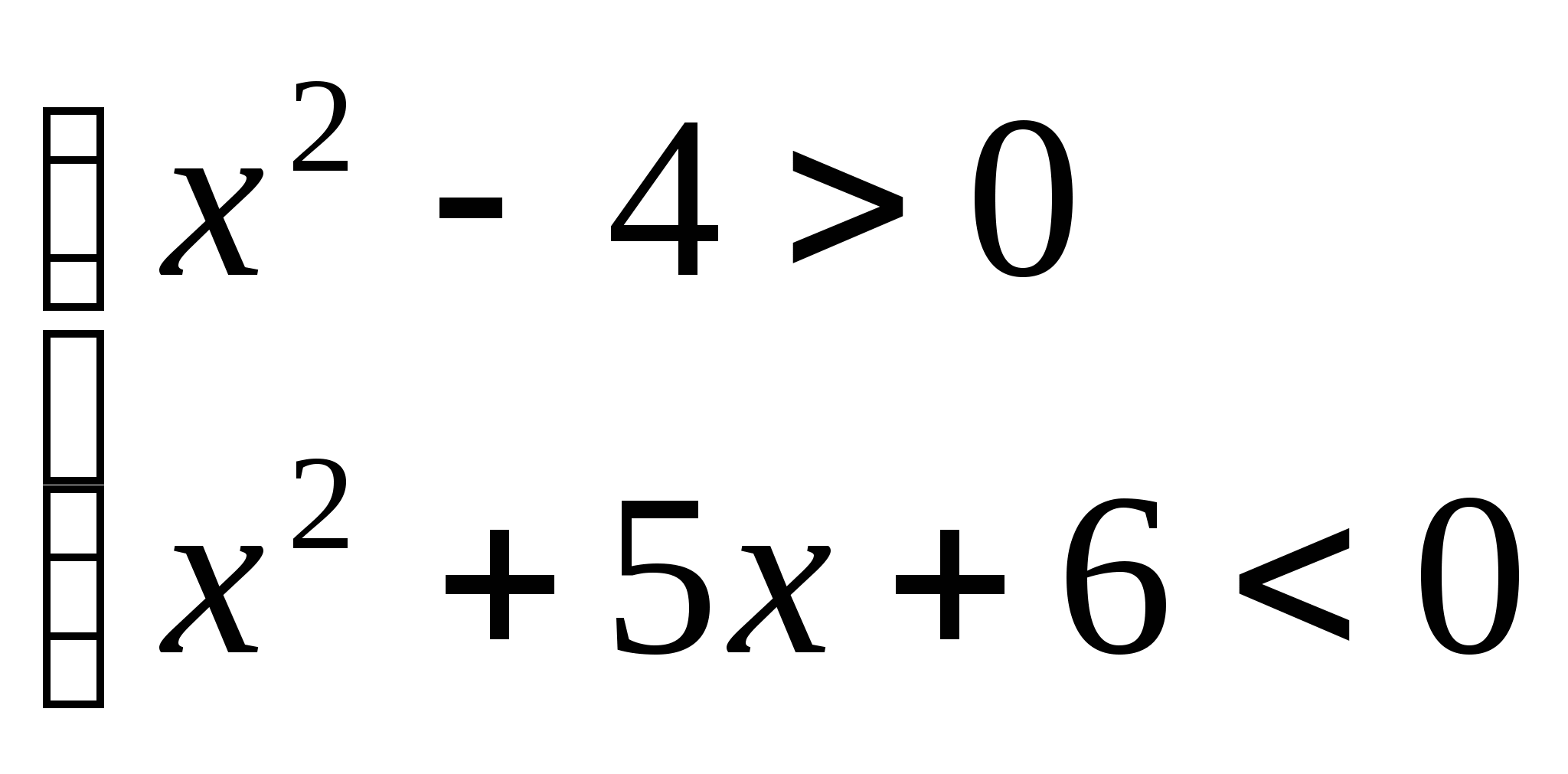 Ковалёва В.Г.89041220474kovaleva_vg@mail.ru6ФизикаДеление ядер урана. Цепные ядерные реакции.Ответить на вопросы 1 и 2 на стр. 248 Ответить на вопросы 1 и 2 на стр. 248 Ответить на вопросы 3 - 6 на стр. 248Шуткин Александр Сергеевич, 89041201056, 22062009a@gmail.com